Instytut Humanistyczno-Artystyczny. Projektowanie graficzne II stopnia.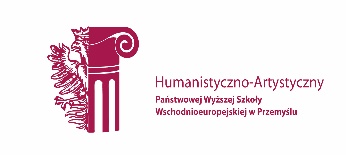 karta ZAJĘĆ (SYLABUS)I.  Zajęcia i ich usytuowanie w harmonogramie realizacji programu2. Formy zajęć dydaktycznych i ich wymiar w harmonogramie realizacji programu studiów3. Cele zajęćC 1 - Zapoznanie się z aspektami tworzenia trójwymiarowej grafiki komputerowej 3D.                                                                                                                 C 2 - Student posiada umiejętności opracowania krótkiej etiudy, ćwiczenia, zadania, wykonanego w grafice trójwymiarowej 3D mającego na celu prezentację możliwości warsztatowych i koncepcji artystycznej. Opracowanie projektu, fabuły i przygotowanie do realizacji w wybranych programach komputerowych. C 3 - Osiągnięcie umiejętności stawianych przed grafikiem 3D w pracowniach multimedialnych, biurach projektowych, studiach telewizyjnych, czy też firmach zajmujących się wizualizacją projektów, tworzeniem gier komputerowych  oraz  serwisów WWW.    4. Wymagania wstępne w zakresie wiedzy, umiejętności i innych kompetencji.        Bardzo dobra znajomość obsługi komputera, zagadnień związanych z zasadami i technologią zapisu obrazu ruchomego wiadomości z zakresu, rodzaju i przeznaczenia grafiki wektorowej i rastrowej i z zakresu grafiki 3D.5. Efekty uczenia się dla zajęć, wraz z odniesieniem do kierunkowych efektów uczenia się6. Treści kształcenia – oddzielnie dla każdej formy zajęć dydaktycznych (W- wykład, K- konwersatorium, L- laboratorium, P- projekt, PZ- praktyka zawodowa)P-projekt7. Metody weryfikacji efektów uczenia się  /w odniesieniu do poszczególnych efektów/8. Narzędzia dydaktyczne9. Ocena osiągniętych efektów uczenia się9.1. Sposoby ocenyOcena formującaOcena formującaOcena podsumowująca9.2. Kryteria oceny10. Literatura podstawowa i uzupełniającaLiteratura podstawowa:J. Lee, Unreal Engine. Nauka pisania gier dla kreatywnych – Gliwice, Helion, 2017A. Cookson, R. DowlingSoka, C. Crumpler, Unreal Engine w 24 godziny. Nauka tworzenia gier (ebook)  Helion 2017M. Tood Peterson, 3D Studio MAX3 dla każdego, Gliwice, Helion, 2000 T. Roosendaal, S. Selleri,  Blender 2.3. Oficjalny podręcznik - Document Transcript, Helion, Gliwice 2009J. Pasek,  3ds max 9. Animacja 3D od podstaw, Helion, 2000.K. Kuklo, J. Kolmaga: Kompedium Blender, Gliwice Helion, 2014Literatura uzupełniająca :M. Bousquet, 3D Studio MAX R2, Mikom, Warszawa, 1999.Kelly L. Murdock, 3ds Max 8. Biblia, Helion, 1999.J.D. Foley, A. Van Damm, Wprowadzenie do grafiki komputerowej, WNT Warszawa 1995.R. Zimek, SWiSHmax! Animacje Flash jakie to proste, Wyd. PWN, 2007.11. Macierz realizacji zajęć12. Obciążenie pracą studenta13. Zatwierdzenie karty zajęć do realizacji.1. Odpowiedzialny za zajęcia:                                             Dyrektor Instytutu:Przemyśl, dnia  ………………………Jednostka prowadząca kierunek studiówInstytut Humanistyczno-ArtystycznyNazwa kierunku studiówProjektowanie GraficzneForma prowadzenia studiówstacjonarneProfil studiówpraktycznyPoziom kształcenia studia II stopniaNazwa zajęćAnimacja 3D i projektowanie gierKod zajęćPG2 K07Poziom/kategoria zajęćZajęcia kształcenia kierunkowego(zkk)Status zajęćObowiązkowyUsytuowanie zajęć w harmonogramie realizacji zajęćSemestr I, IIJęzyk wykładowypolskiLiczba punktów ECTS6 pkt.ECTS3 pkt. ECTS sem. I / 3 pkt. ECTS sem. IIKoordynator zajęćDr inż. Piotr KisielOdpowiedzialny za realizację zajęćDr inż. Piotr KisielWykład WĆwiczeniaCKonwersatoriumKLaboratoriumLProjektPPraktykaPZInne----6030/30--Lp.Opis efektów uczenia się dla zajęćOdniesienie do kierunkowych efektów uczenia się - identyfikator kierunkowych efektów uczenia sięW_01Zna współczesne techniki animacji 3D i możliwość zastosowania ich w praktyce.P7S_WG- K_W01W_02Posiada wiedzę dotyczącą obszarów sztuki i kultury, przydatną do formułowania i rozwiązywania zagadnień związanych z grafiką trójwymiarową 3DP7S_WK-K_W02W_03Posiada umiejętności opracowanie projektu, fabuły i przygotowanie do realizacji w wybranych programach komputerowych.P7S_WG-K_W07W_04Zna zasady opracowania scenariusza umożliwiającego realizację animacji. Wie co jest istotnym elementem w animacji 3D, zwraca uwagę na szczegółowość, dynamikę obrazu. Potrafi łamać klasyczne zasady scenariusza, realizując eksperymentalny projekt.P7S_WG-K_W10U_01Posiada umiejętność samodzielnego przygotowania materiałów do grafiki trójwymiarowej na różnych nośnikach i w różnych mediach.P7S_UW-K_U01U_02Świadomie posługuje się narzędziami z obszaru warsztatu grafiki trójwymiarowej niezbędnymi do wizualizacji projektów, tworzenia gier komputerowych czy serwisów WWW.P7S_UW-K_U02U_03Działa twórczo w sposób autentyczny wyróżniając się własną stylistyką. Potrafi przygotować scenariusze w różnej konwencji.P7S_UW-K_U04U_04Świadomie wykorzystuje zdobytą wiedzę i umiejętności w samodzielnych i oryginalnych realizacjach związanych z grafiką trójwymiarowąP7S_UW-K_U07K_01Jest świadomy stałego uzupełniania swoich wiadomości i umiejętności, szczególnie w świetle poszerzającej się wiedzy i rozwoju technologicznego. Jest to nieodzowny element P7S_KR-K_K02K_02Posiada umiejętność współpracy i integracji podczas realizacjizespołowych projektów związanych z filmem animowanym, organizowaniem pokazów i festiwali filmu animowanego.P7S_KO-K_K06Lp.Tematyka zajęć – szczegółowy opis bloków tematycznych Semestr IL.godzinP 1OGRANICZNIKI ANIMACJI I KONFIGURACJA PARAMETRÓW CZASOWYCH ANIMACJIOgraniczenie animacji do ścieżki ruchuOgraniczenie animacji do zwrotu w kierunku obiektu docelowegoCykle animacjiDługość animacjiDefiniowanie aktywnych segmentów animacjiSkalowanie czasuTempo animacji8P 2ARMATURAAramture BonesVertex GroupsEnvelopesWeight PaintTryb Pose Mode8P 3AKCJE I NLAPodstawy edycjiOkno trans form properitisStride6P 4ZAKŁADKA PHYSICSPola sił Symulacja płynuKolizjeCiała Soft Body DRIVERY ANIMACJISterowniki matematyczneKości a sterownikiPRACA NAD PROJEKTEM8                                                            Razem                                                            Razem30Lp.Tematyka zajęć – szczegółowy opis bloków tematycznych Semestr IIL.godzinP 5TWORZENIA GIERplanowanie, produkcja i postprodukcjaTWORZENIE NOWEGO PROJEKTUKompleksowe tworzenie pierwszego poziomu8P 6KOMPONENTY UNREAL ENGINE 4Programowanie w Unreal Engine Obiekty8P 7OBIEKTY GRY I RUCHAnimowanie modeli trójwymiarowychDrzewa zachowańTWORZENIE MATERIAŁÓW I TEKSTURProfile IES światełEdytor materiałów8P 8ZASADY PROJEKTOWANIA SYSTEMU CZĄSTECZKOWEGOskładniki systemu cząsteczkowego6                                                            Razem                                                            Razem30Symbol efektu uczenia sięForma weryfikacjiForma weryfikacjiForma weryfikacjiForma weryfikacjiForma weryfikacjiForma weryfikacjiForma weryfikacjiSymbol efektu uczenia sięEgzamin ustnyEgzamin pisemnyKolokwiumProjektSprawdzian wejściowySprawozdanieInneW_01XRozmowa W_02XRozmowa W_03XRozmowa W_04XRozmowa U_01XPrzeglądPrezentacjaObserwacja aktywnościU_02XPrzeglądPrezentacjaObserwacja aktywnościU_03XPrzeglądPrezentacjaObserwacja aktywnościU_04XPrzeglądPrezentacjaObserwacja aktywnościK_01XPrzegląd prac,K_02XPrzegląd prac, SymbolForma zajęćN1Wykład wprowadzający  połączony z prezentacja prac artystycznych i dzieł sztuki   realizujących zagadnienia.N2Projekt artystyczny połączony z korektą i rozmową indywidualną. Konsultacje w trakcie realizacji prac.N3Całościowy przegląd dokonań / dyskusja stanowiąca podsumowanie pracy/, ustalany indywidualnie z każdym studentem. Indywidualne omówienie zadania po zakończeniu projektu;F1Ocena za realizację projektu 1 w sem. IF2Ocena za realizację projektu 2 w sem. IF3Ocena za realizację projektu 3 w sem. IF4Ocena za realizację projektu 4 w sem. IF5Ocena za realizację projektu 5 w sem. IIF6Ocena za realizację projektu 6 w sem. IIF7Ocena za realizację projektu 7 w sem. IIF8Ocena za realizację projektu 8 w sem. IIP1Zaliczenie z oceną za I semestr na podstawie oceny F1, F2, F3, F4 (średnia zwykła)P2Ocena z egzaminu za II semestr na podstawie oceny F5, F6, F7, F8 (średnia zwykła)Symsymbol efektu uczenia sięNa ocenę 3Na ocenę 3,5Na ocenę 4Na ocenę 4,5Na ocenę 5W_01W_02W_03W_04Osiągnięcie zakładanych efektów uczenia się z pominięciem niektórych ważnych aspektów z zakresu  klasycznej animacji. Rozumie i zna najważniejsze  zasady obowiązujące przy tworzeniu animacji trójwymiarowej.Osiągnięcie zakładanych efektów uczenia się z pominięciem niektórych istotnych aspektów z zakresu wiedzy o środkach warsztatowych z zakresu grafiki projektowej. Posiada wiedzę o zasadach budowy obrazu w animacji trójwymiarowej i w stopniu podstawowym wiedzę o technologii zapisu obrazu ruchomego.Osiągnięcie zakładanych efektów uczenia się z pominięciem niektórych mniej istotnych aspektów związanych z grafiką trójwymiarową. Student ma poszerzoną wiedzę z zakresu znajomości graficznych programów komputerowych niezbędną do realizacji zadań w grafice trójwymiarowejOsiągnięcie zakładanych efektów uczenia się obejmujących wszystkie istotne aspekty z pewnymi nieścisłościami  lub błędami związanymi z zagadnieniami wiedzy o środkach warsztatowych i formalnych umożliwiających świadomą kreację artystyczną. Posiada wiedzę o zagadnieniach związanych z warsztatem multimedialnym z zasadami reprodukcji obrazów, dźwięków i wizualizacji projektów artystycznych.Osiągnięcie zakładanych efektów uczenia się obejmujących wszystkie aspekty związane z grafiką trójwymiarową, projektowaniem gier. Ma wiedzę o środkach warsztatowych z zakresu projektowania gier i zna programy do ich realizacji. Zna i wykorzystuje zalecaną literaturę, posługuje się Internetem i, świadomie korzysta z jego zasobów.U_01U_02U_03U_04Student osiągnął elementarne umiejętności z zakresu ocenianego efektu i dyscypliny. Posiada podstawowe umiejętności warsztatowe pozwalające na realizację poszczególnych projektów. Obecność na zajęciach,  zaliczenie wszystkich zadań, opanowanie na poziomie podstawowym materiału z zajęć. Czynny udział na zajęciach.Student osiągnął umiejętności z zakresu ocenianego efektu, i dyscypliny. Posiada istotne umiejętności warsztatowe pozwalające na realizację poszczególnych projektów. Posiada przygotowanie warsztatowe i umiejętności samodzielnego realizowania projektów na poziomie zadowalającym.Zaliczenie wszystkich zadań, opanowanie materiału i spełnienie  wymagań na poziomie podstawowym. Student osiągnął umiejętności z zakresu ocenianego efektu. Posiada umiejętności posługiwania się narzędziami warsztatu artystycznego. Realizuje prace w oparciu o indywidualne twórcze inspiracje. Bierze się pod uwagę zarówno ocenę osiągniętego poziomu, jak i rozwój własnej świadomości twórczej.Wykazuje się umiejętnością realizacji zadań z zakresu grafiki 3D posługując się zdobytą wiedzą i umiejętnościami. Student osiągnął umiejętności z zakresu ocenianego efektu. Posiada umiejętność wykorzystania całego warsztatu twórczego, umiejętności manualnych i predyspozycji tak aby realizacja projektu w sposób  twórczy i kreatywny rozwiązywała zadane zagadnienie.Student stosuje zaawansowane rozwiązania warsztatowe i stosuje właściwy dobór środków z obszaru grafiki trójwymiarowej do wyrażenia własnej artystycznej wizji. Student osiągnął w stopniu zaawansowanym umiejętności z zakresu efektu i dyscypliny z zakresu animacji 3D i projektowania gier. Wykazał się umiejętnością w stopniu zaawansowanym posługiwanie się narzędziami warsztatu artystycznego takimi jak sprzęt fotograficzny, kamera filmowa, komputer. Student stosuje zaawansowane rozwiązania warsztatowe i właściwy dobór środków artystycznych do wyrażenia własnej artystycznej wizji. Realizacje projektowe wyróżniają się oryginalność rozwiązań,i kreatywnością.K_01K_02Student posiada w stopniu elementarnym świadomości w zakresie ocenianego efektu obejmującego kompetencje zawodowe i społeczne i powinien być świadomy  konieczności stałego uzupełniania swoich wiadomości w świetle poszerzającej się wiedzy i rozwoju technologicznegoStudent posiada świadomość w zakresie ocenianego efektu obejmującego kompetencje zawodowe i społeczne. Posiada umiejętność współpracy i integracji podczas realizacjizespołowych projektów związanych z filmem animowanym, organizowaniem pokazów i festiwali filmu animowanego..Student posiada ponad przeciętną świadomość w zakresie ocenianego efektu obejmującego kompetencje zawodowe i społeczne w świetle poszerzającej się wiedzy. Jest zdolny do samodzielnych zadań wykorzystując zdobytą wiedzę i rozwija ją w kreatywnym działaniu.Symbolefektu uczenia sięOdniesienie efektu do efektów zdefiniowanych dla programuCele zajęćTreści programoweNarzędzia dydaktyczneSposoby ocenyW_01K_W01C 1, C 2, C 3P_1-P_4, P_5-P_8N1F_1-F_4F_5-F_8W_02K_W02C 1, C 2, C 3P_1-P_4, P_5-P_8N1F_1-F_4F_5-F_8W_03K_W07C 1, C 2, C 3P_1-P_4, P_5-P_8N1F_1-F_4F_5-F_8W_04K_W10C 1, C 2, C 3P_1-P_4, P_5-P_8N1F_1-F_4F_5-F_8U_01K_U01C 1, C 2, C 3P_1-P_4, P_5-P_8N2, N3F_1-F_4 F_5-F_8U_02K_U02C 1, C 2, C 3P_1-P_4, P_5-P_8N2, N3F_1-F_4, F_5-F_8U_03K_U04C 1, C 2, C 3P_1-P_4, P_5-P_8N2, N3F_1-F_4F_5-F_8U_04K_U07C 1, C 2, C 3P_1-P_4, P_5-P_8N2, N3F_1-F_4F_5-F_8K_01K_K02C 1, C 2, C 3P_1-P_4, P_5-P_8N2, N3F_1-F_4F_5-F_8K_02K_K06C 1, C 2, C 3P_1-P_4, P_5-P_8N2, N3F_1-F_4F_5-F_8Forma aktywnościŚrednia liczba godzin na zrealizowanie aktywnościUdział w wykładach 0Udział w ćwiczeniach0Udział w konwersatoriach/laboratoriach/projektach30/30Udział w praktyce zawodowej0Udział nauczyciela akademickiego w egzaminie (semestralny przegląd prac )2/2Udział w konsultacjach4/4Suma godzin kontaktowych36/36Samodzielne studiowanie treści wykładów0Samodzielne przygotowanie do zajęć kształtujących umiejętności praktyczne34/34Przygotowanie do konsultacji3/3Przygotowanie do egzaminu i kolokwiów (semestralny przegląd prac )2/2Suma godzin pracy własnej studenta39/39Sumaryczne obciążenie studenta75/75Liczba punktów ECTS za zajęcia3/3 pkt. ECTSObciążenie studenta zajęciami kształtującymi umiejętności praktyczne64/64Liczba punktów ECTS za zajęcia kształtujące umiejętności praktyczne3/3 pkt. ECTS